О перечне вопросов для обсуждения на заседаниях административного Совета при главе Николо-Александровского сельсовета на 2019 годНа основании предложений, поступивших от руководителей учреждений, членов административного Совета при главе Николо-Александровского сельсоветап о с т а н о в л я ю:           1. Утвердить перечень вопросов для обсуждения на заседаниях административного Совета при главе Николо-Александровского сельсовета (приложение).           2. Контроль за исполнением настоящего постановления оставляю за собой.Глава Николо-Александровскогосельсовета                                                                                           Г.Т.Панарина                                                                                                                                                  Приложение кпостановлению главы Николо-                                                                               Александровского сельсовета                                                                12.12.2018       № 60ПЕРЕЧЕНЬ вопросов для обсуждения на заседаниях административного Совета на 2019 год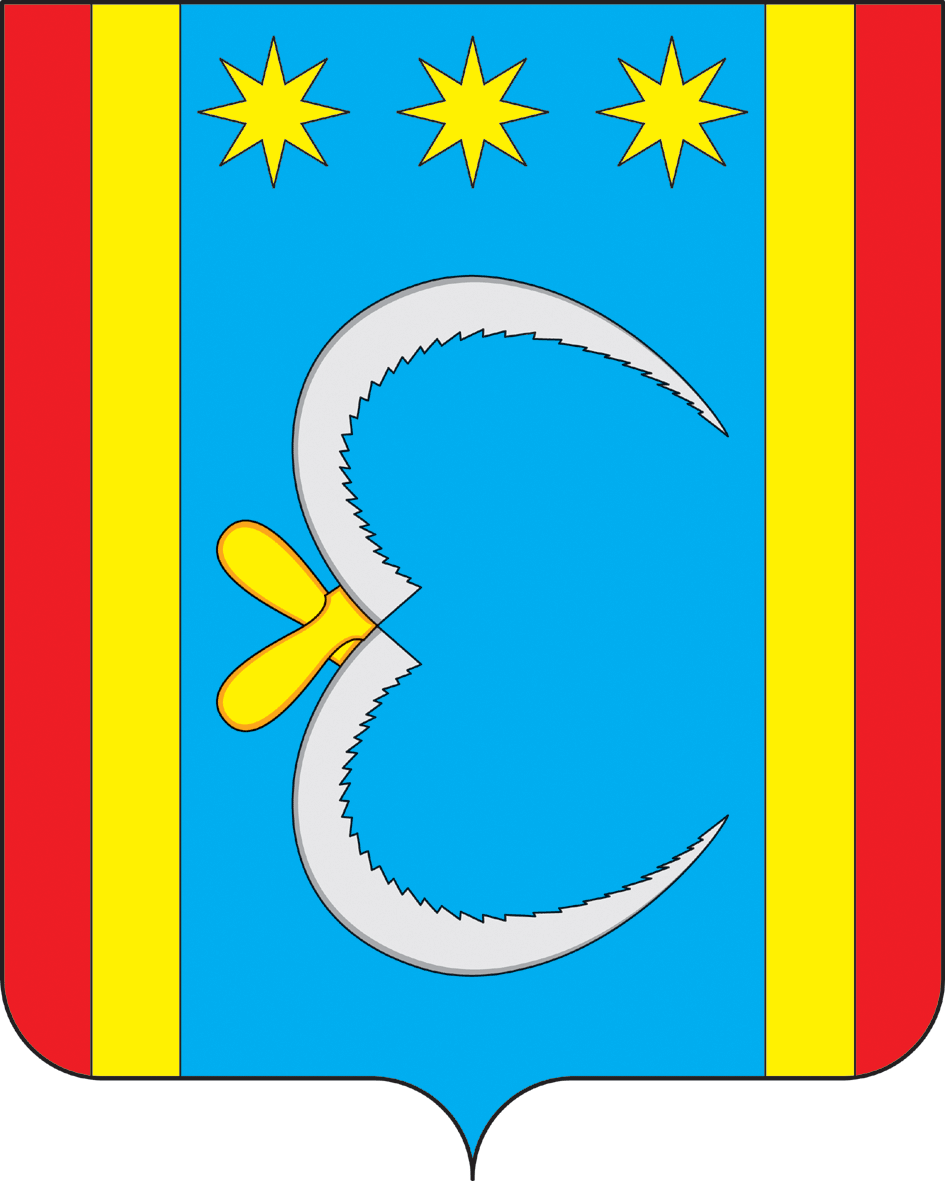 АДМИНИСТРАЦИЯ НИКОЛО-АЛЕКСАНДРОВСКОГО СЕЛЬСОВЕТАОКТЯБРЬСКОГО РАЙОНА АМУРСКОЙ ОБЛАСТИПОСТАНОВЛЕНИЕАДМИНИСТРАЦИЯ НИКОЛО-АЛЕКСАНДРОВСКОГО СЕЛЬСОВЕТАОКТЯБРЬСКОГО РАЙОНА АМУРСКОЙ ОБЛАСТИПОСТАНОВЛЕНИЕАДМИНИСТРАЦИЯ НИКОЛО-АЛЕКСАНДРОВСКОГО СЕЛЬСОВЕТАОКТЯБРЬСКОГО РАЙОНА АМУРСКОЙ ОБЛАСТИПОСТАНОВЛЕНИЕАДМИНИСТРАЦИЯ НИКОЛО-АЛЕКСАНДРОВСКОГО СЕЛЬСОВЕТАОКТЯБРЬСКОГО РАЙОНА АМУРСКОЙ ОБЛАСТИПОСТАНОВЛЕНИЕАДМИНИСТРАЦИЯ НИКОЛО-АЛЕКСАНДРОВСКОГО СЕЛЬСОВЕТАОКТЯБРЬСКОГО РАЙОНА АМУРСКОЙ ОБЛАСТИПОСТАНОВЛЕНИЕ 12.12.2018                                                                          № 60с. Николо-Александровкас. Николо-Александровкас. Николо-Александровкас. Николо-Александровкас. Николо-Александровка№ п\пМероприятия	СрокиОтветственныеОтметка овыполнении1234511. О создании условий для организации досуга и обеспечения жителей  поселения услугами Муниципального казенного учреждения культуры «Центр культуры» Николо-Александровского сельсовета2. О работе отделения связи по улучшению обслуживания населения территории Николо-Александровского сельсовета.	февральГлавный библиотекарь – Галушко Любовь АлексеевнаЗаведующая МБУК «Районный Дом культуры» Уколкина Людмила МихайловнаАмбарян С.Б. начальник почтового отделения связи21.О мероприятиях по профилактике пожарной безопасности в жилом секторе и объектах на территории Николо-Александровского сельсовета	2.О мероприятиях по санитарной очистке и благоустройству территории Николо-Александровского сельсовета.	апрельПанарина Г.Т.- глава сельсоветаПанарина Г.Т.- глава сельсовета,Руководители предприятий31.О мерах по борьбе и предупреждению наркомании среди молодёжи 2.О работе участкового уполномоченного полиции по профилактике преступлений и правонарушений на территории поселения3. По организации летнего отдыха, оздоровления и занятости детей и подростков в 2019 году на территории Николо-Александровского сельсоветаиюньНудьга Н.П.Дудукалов Р.В.Участковый уполномоченны полицииБогдан Т.В.	 директор МОУ СОШ с.Николо-Александровка1234541.Развитие физической культуры и спорта на территории Николо-Александровского сельсовета2.О медицинском обслуживании населения на территории Николо-Александровского сельсоветаавгустФодчук В.С.методист по спортуПонамарева Н.П.фельдшер  ФАП Шульга Т.Ифельдшер амбулатории51 О ходе подготовки объектов жилищно-коммунального хозяйства, социальной сферы поселения к отопительному периоду 2016-2017 годов 2. О работе  по профилактике инфекционных заболеваний на территории поселения3.О снятии с контроля распорядительных актовоктябрьРуководители предприятийПанарина Г.Т.- глава сельсоветаПонамарева Н.П.фельдшер  ФАП Шульга Т.Ифельдшер амбулатории61.Отчет председателя ИДН за отчетный период2.Отчет председателя Совета ветеранов за отчетный период3.Отчет председателя женсовета за отчетный период4. О перспективном плане работы сельсовета на 2020 год декабрьНудьга Н.П председатель ИДНСерга Э.Г.пред.Совета ветерановГарипова Н.В. пред.женсоветаПанарина Г.Т.- глава сельсовета